CODE POUR FAIRE SORTIR ALICECODE POUR FAIRE SORTIR ALICE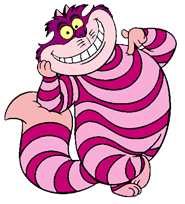 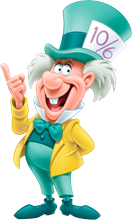 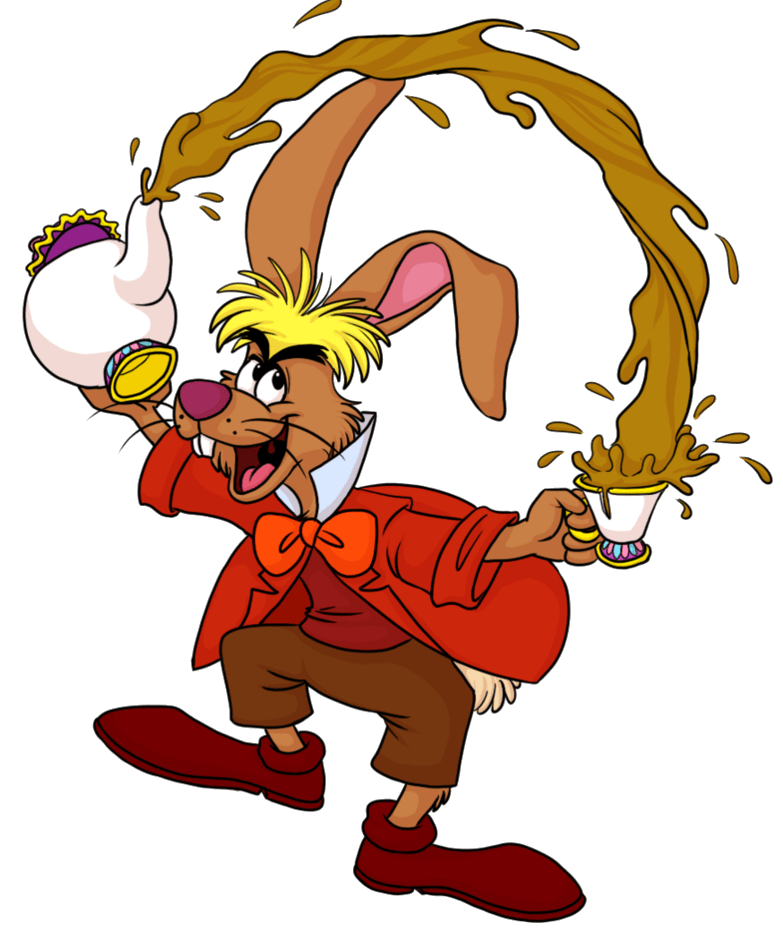 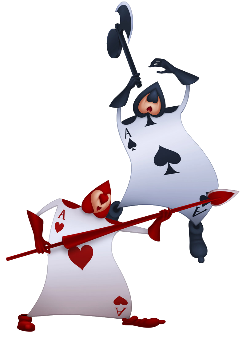 